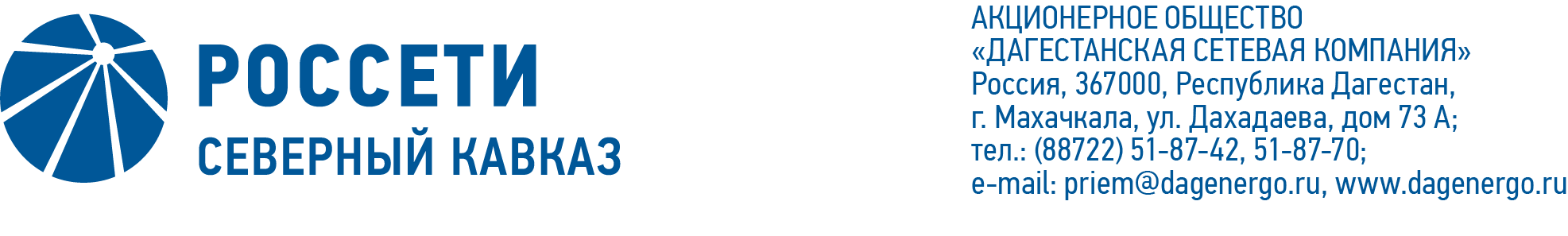 ПРОТОКОЛ №110заседания Совета директоров АО «Дагестанская сетевая компания»Дата проведения: 24 ноября 2021 года.Форма проведения: опросным путем (заочное голосование).Дата и время подведения итогов голосования: 24.11.2021 23.00.Дата составления протокола: 25 ноября 2021 года.Всего членов Совета директоров Общества – 7 человек.В заочном голосовании приняли участие члены Совета директоров:Бабаев Эмир ДашдемировичБузуртанов Берс ХаджимуратовичГончаров Андрей АлександровичДотдаев Рустам БорисовичКумукова Марина ХалитовнаМагомадова Марьям Абдул-ХамидовнаХасанов Азамат ХамитовичКворум имеется.ПОВЕСТКА ДНЯ:О рассмотрении отчета единоличного исполнительного органа Общества о выполнении в 3 квартале 2021 года решений, принятых на заседаниях Совета директоров Общества.Об утверждении финансово-экономической модели АО «Дагестанская сетевая компания» на 2021 год в условиях прекращения операционной деятельности.Итоги голосования и решения, принятые по вопросам повестки дня:Вопрос №1: О рассмотрении отчета единоличного исполнительного органа Общества о выполнении в 3 квартале 2021 года решений, принятых на заседаниях Совета директоров Общества.Решение:Принять к сведению отчет единоличного исполнительного органа Общества о выполнении в 3 квартале 2021 года решений, принятых на заседаниях Совета директоров Общества, в соответствии с приложением №1 к настоящему решению Совета директоров Общества.Голосовали «ЗА»: Бабаев Э.Д., Бузуртанов Б.Х., Гончаров А.А., Дотдаев Р.Б., Кумукова М.Х., Магомадова М.А.-Х., Хасанов А.Х.«ПРОТИВ»: нет «ВОЗДЕРЖАЛСЯ»: Решение принято единогласно.Вопрос №2: Об утверждении финансово-экономической модели АО «Дагестанская сетевая компания» на 2021 год в условиях прекращения операционной деятельности.Решение:Утвердить финансово-экономическую модель АО «Дагестанская сетевая компания» на 2021 год в условиях прекращения операционной деятельности в соответствии с приложением №2 к настоящему решению Совета директоров                          Общества.Голосовали «ЗА»: Бабаев Э.Д., Бузуртанов Б.Х., Гончаров А.А., Дотдаев Р.Б., Кумукова М.Х., Магомадова М.А.-Х., Хасанов А.Х.«ПРОТИВ»: нет «ВОЗДЕРЖАЛСЯ»: Решение принято единогласно.Председатель Совета директоров				                       Э.Д. БабаевКорпоративный секретарь					                   Л.К. СухачеваПриложение № 1 -отчет единоличного исполнительного органа Общества о выполнении в 3 квартале 2021 года решений, принятых на заседаниях Совета директоров Общества;Приложение № 2 -финансово-экономическая модель АО «Дагестанская сетевая компания» на 2021 год в условиях прекращения операционной деятельности.